Onderwerp:	Vastlegging provisionele kredieten voor de personeelskost van  een Junior Professional Officer (JPO) actief bij UNAIDS aan het UNDP JPO SC voor een bedrag van 187.942,54 USD – B.A. 14 54 35 35.60.11 – Interventie 2641Met voorliggende nota wordt de provisionele vastlegging gevraagd voor de personeelskosten van de JPO actief bij UNAIDS aan het UNDP JPO Service Center in Kopenhagen. Met nota D4.1/JV/DEV.05.06.01/2019/9245 van 15 juli 2019, heeft toenmalig Minister van Ontwikkelingssamenwerking, Alexander De Croo, zijn akkoord verleend om 13 nieuwe JPO-posten te financieren voor de maximale duur van 3 jaar waaronder een JPO-post voor een kandidaat uit een partnerland  (bijlage 1). Voor de JPO-post bij UNAIDS in DR Congo werd een kandidaat met de Rwandese nationaliteit geselecteerd en gerekruteerd. Het contract van het tweede jaar van deze JPO loopt ten einde op 13 september 2022. Aangezien de politieke spanningen tussen Rwanda (zijn land van herkomst) en de DRC blijven toenemen voelen de JPO en zijn familie zich niet meer veilig om in dit onstabiele en gespannen klimaat verder te blijven werken en werd samen met onze administratie en de HR medewerkers bij UNAIDS geopteerd om de JPO voor zijn derde en laatste jaar naar het UNAIDS kantoor in Tanzania over te plaatsen.Voor de dekking van deze personeelskosten wordt een provisionele vastlegging gevraagd ten bedrage van 187.942,54 USD, equivalent aan 183.928,09 Euro op 26 juli 2022 (Kostenraming in bijlage 2).ADVIES INSPECTEUR VAN FINANCIËNAdvies                        Datum                   HandtekeningZie nota D2.1/JV/DEV/05.06.04 2022/325 ramingstaat provisionele kredieten van 12/1/2022  GUNSTIG ADVIES IF 13/01/2022 (bijlage 5 en 5a)Wettelijke basisWet van 19 maart 2013 betreffende de Belgische Ontwikkelingssamenwerking gewijzigd door de Wet van 9 januari 2014 en door de Wet van 16 juni 2016.Koninklijke uitvoeringsbesluiten van de Wet van 25 mei 1999 betreffende de Belgische Internationale Samenwerking, zoals gewijzigd door de Wet van 2 januari 2001 houdende sociale, budgettaire en andere bepalingen en door de Wet van 20 juli 2006 houdende diverse bepalingen.Koninklijk besluit van 22 februari 1984 en ministerieel besluit 15 juni 1974.Gelet op de Wet van 23 december 2021 houdende de Algemene uitgavenbegroting voor het begrotingsjaar 2022, met name artikel 14, FOD Buitenlandse Zaken, Buitenlandse Handel en Ontwikkelingssamenwerking, werd op BA 14 54 35 35.60.11 Multilateraal Samenwerkingspersoneel een omslag van 3.000.000 Euro voorzien.De ter beschikking stelling van JPO’s gebeurt op vrijwillige basis. De basisakkoorden die met de verschillende internationale organisaties hiervoor afgesloten worden regelen de bepalingen van de ter beschikking stelling van de JPO’s en de financiële modaliteiten. Met UNDP werd in 2022 een akkoord afgesloten “Agreement for the provision of Junior Professional Officers (JPOs) between the Government of the Kingdom of Belgium and the United Nations Development Programme” waarin de financiële regelingen omschreven staan (bijlage 7). Omschrijving en bugettaire implicatiesMet nota D4.1/JV/DEV.05.06.01/2019/9245 van 15 juli 2019, heeft toenmalig Minister van Ontwikkelingssamenwerking, Alexander De Croo, zijn akkoord verleend om 13 nieuwe JPO-posten, waaronder een JPO-post voor een kandidaat uit een partnerland (10% van het totaal aantal JPO’s wordt voorbehouden voor JPO’s uit een van onze partnerlanden), te financieren voor de maximale duur van 3 jaar (bijlage 1). Voor de JPO-post bij UNAIDS in DR Congo werd geopteerd om deze post voor te behouden voor een  kandidaat uit een partnerland. Hiervoor werd een JPO met de Rwandese nationaliteit geselecteerd en gerekruteerd. Aangezien de politieke spanningen tussen Rwanda (zijn land van herkomst) en de DRC blijven toenemen met demonstraties, haatzaaiende taal op sociale netwerken en in de media jegens Rwanda en de Rwandezen, voelen de JPO en zijn familie zich niet meer veilig om in dit onstabiele en gespannen klimaat verder te blijven werken en werd geopteerd om de JPO voor zijn derde en laatste jaar naar het UNAIDS kantoor in Tanzania over te plaatsen.Voor de JPO-positie bij UNAIDS werd voor de eerste en tweede schijf reeds een totaal bedrag van 322.207,33 USD, overeenkomend met de totale kostenraming voor de eerste 2 jaar, vereffend (150.000 USD in 2019 en 172.207,33 USD in 2021). Het totaal van de kostenramingen voor de 3 jaar komt neer op een totaal bedrag van 510.149,87 USD (bijlage 6). De berekening is terug te vinden in bijlage 3.Uit de financiële rapportage 2021 van UNDP (bijlage 4) blijkt dat er eind 2021 op de JPO rekening van de actieve JPO nog een budget van 96.785,30 USD beschikbaar is voor de personeelskosten verbonden aan het 2de jaar tot en met 13 september 2022. Om de verlenging van het contract van deze JPO niet in het gedrang te brengen vraagt de organisatie de kostenraming, zijnde 187.942,54 USD, equivalent aan 183.928,09 Euro, voor het derde jaar en laatste jaar te vereffenen (zie kostenraming in bijlage 2).Op de begroting Ontwikkelingssamenwerking 2022, wet van 23 december 2021 houdende de algemene uitgavenbegroting voor het begrotingsjaar 2022, werd op B.A. 14.54.35.35 60 11 Multilateraal Samenwerkingspersoneel een omslag van 3.000.000 Euro voorzien. Met nota D2.1/JV/DEV/05.06.04.2022/325 van 12 januari 2022, werd de goedkeuring gevraagd voor de provisionele kredieten voor de vastleggingen en vereffeningen verbonden aan de personeelskosten van de nog 12 actieve JPO’s, gerekruteerd onder het programma 2019. Het provisionele krediet hiervoor werd geraamd op 1.763.860 Euro. De door IF goedgekeurde nota en ramingsstaat vindt u in bijlage 5 en 5a.Op B.A. 14.54.35.35 60 11 Multilateraal Samenwerkingspersoneel werd tot op heden voor de pensioensbijdragen aan de RSZ en de personeelsbijdragen aan de verschillende VN-organisaties, een provisioneel bedrag van 1.127.008,70 Euro vastgelegd en/of aangevraagd en een provisioneel bedrag van 1.055.810,82 Euro vereffend en of aangevraagd. Rekening houdend met het aangevraagde provisionele vastleggings- en vereffeningskrediet, geraamd op 1.763.860 Euro, betekent dit dat er na de provisionele vastlegging en vereffening van de personeelskosten voor de JPO bij UNAIDS, langs vastleggingszijde nog een bedrag van 452.869,21 Euro beschikbaar is en langs vereffeningszijde nog een bedrag van 524.067,09 Euro.Een provisionele vastlegging ten bedrage van 187.942,54 USD, equivalent aan 183.928,09 Euro op 26 juli 2022, wordt gevraagd voor de verlenging van het contract van de JPO bij UNAIDS, beheerd door het UNDP JPO SC.Dirk BREMSDirecteur D2Bijlage 1: nota D2.1/JV/DEV.05.06.01/2019/9245 van 15 juli 2019Bijlage 2: kostenraming 3de jaarBijlage 3: Berekening bijdrage actieve JPO bij UNAIDS Bijlage 4: Financieel rapport JPO’s – UNDP JPO SC Bijlage 5 en 5a: Nota D2.1/JV/DEV/05.06.04 2022/325 ramingstaat provisionele kredietenBijlage 6: Kostenraming personeelskosten 1st, 2de en 3de jaarBijlage 7: Overeenkomst “Agreement for the provision of Junior Professional Officers (JPOs) between the Government of the Kingdom of Belgium and the United Nations Development Programme”Bijlage 8: Prisma Fiche 2641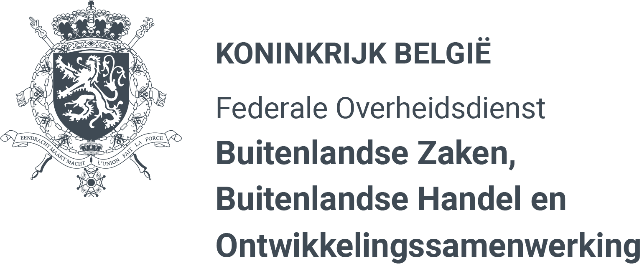 D2.1 VN-SysteemNota aan de Stafdirectie Begroting en BudgetcontroleNota aan de Stafdirectie Begroting en BudgetcontroleNota aan de Stafdirectie Begroting en Budgetcontroleons kenmerkdatumD2.1/JV/DEV 05.06.04.2022/325/GOEDGEKEURD PROVISIONEEL VASTLEGGINGS-KREDIETGOEDGEKEURD PROVISIONEEL VEREFFENINGS-KREDIET1.763.860,00 €1.763.860,00 €Pensioenbijdragen aan RSZ169.250,00 € 98.052,12 €Actieve JPO bij UNDP aan het UNDP JPO SC112.839,12 €112.839,12 €Actieve JPO bij UNEP117.463,58 € 117.463,58 €Actieve JPO bij OSRSG-CAAC86.285,48 €86.285,48 €Actieve JPO bij UNFPA aan het UNDP JPO SC111.095,82 €111.095,82 €Actieve JPO bij UN Women aan het UNDP JPO SC100.569,57 €100.569,57 €Actieve JPO bij UNICEF (vereffening in behandeling)133.827,92 €133.827,92 €Actieve JPO bij FAO (vastlegging in behandeling)136.222,86 €136.222,86 €Actieve JPO bij WHO aan het UNDP JPO SC (vastlegging in behandeling)159.454,35 €159.454,35 €Actieve JPO bij UNAIDS aan het UNDP JPO SC (vastlegging aangevraagd)183.928,09 €183.928,09 €SALDO452.869,21 €524.067,09 €